ENCUESTA SOBRE EL SIMULACRO DE EVACUACIÓN 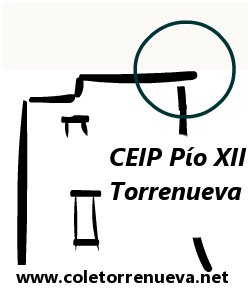 ¿Se oyó bien la sirena que indicaba el inicio de la evacuación?¿Se oyeron bien las indicaciones dadas mediante la megafonía del colegio?¿El alumnado subió con orden y rapidez (más o menos)?¿Se cerraron las puertas y ventanas del aula?¿Se situó a todo el alumnado en la zona de concentración?¿Se cortó el suministro eléctrico del aula?Observaciones y propuestas:ENCUESTA SOBRE EL SIMULACRO DE CONFINAMIENTO ¿Se oyó bien la sirena que indicaba el inicio del confinamiento?¿Se oyeron bien las indicaciones dadas mediante la megafonía del colegio?¿El alumnado subió con orden y rapidez (más o menos)?¿Se cerraron las puertas y ventanas del aula?¿Se situó a todo el alumnado en la zona del aula más alejada de las ventanas?¿Se cortó el suministro eléctrico del aula?Observaciones y propuestas: